ПОСТАНОВЛЕНИЕАДМИНИСТРАЦИИ СОБОЛЕВСКОГО МУНИЦИПАЛЬНОГОРАЙОНА КАМЧАТСКОГО КРАЯ    20 декабря 2018                             с.Соболево                                    № 359В соответствии со статьёй 78 Бюджетного кодекса Российской Федерации, Федеральным законом от 06 октября 2003 года № 131-ФЗ «Об общих принципах организации местного самоуправления в Российской Федерации», Администрация Соболевского муниципального района ПОСТАНОВЛЯЕТ:1. Утвердить Порядок предоставления субсидии юридическим лицам (за исключением субсидий муниципальным учреждениям), индивидуальным предпринимателям, а также физическим лицам – производителям товаров, работ, услуг из бюджета Соболевского муниципального района на возмещение расходов от предоставления населению услуг общественной бани на территории Соболевского муниципального района. 2. Управлению делами администрации обнародовать настоящее постановление  в районной газете «Соболевский вестник» и на официальном сайте Соболевского муниципального района в информационно-телекоммуникационной сети Интернет.3. Контроль за исполнением настоящего постановления возложить на Комитет по экономике, ТЭК, ЖКХ и управлению муниципальным имуществом администрации Соболевского муниципального района..Глава Соболевского муниципального района                                   В.И. КуркинПОРЯДОКпредоставления субсидий юридическим лицам (за исключением субсидий муниципальным учреждениям), индивидуальным предпринимателям,физическим лицам – производителям товаров, работ, услугиз бюджета Соболевского муниципального района на возмещение расходов от представления населению услуг общественной банина территории Соболевского муниципального района1. Общие положения1.1. Настоящий Порядок предоставления субсидий юридическим лицам (за исключением субсидий муниципальным учреждениям), индивидуальным предпринимателям, а также физическим лицам - производителям товаров, работ, услуг из бюджета Соболевского муниципального района на возмещение расходов от предоставления населению услуг общественной бани на территории Соболевского муниципального района (далее Порядок) разработан в целях решения вопросов местного значения по созданию условий для предоставления населению услуг общественной бани на территории  Соболевского муниципального района в соответствии с Федеральным законом от 06.10.2003 № 131-ФЗ «Об общих принципах организации местного самоуправления в Российской Федерации», со статьей 78 Бюджетного кодекса Российской Федерации, постановлением Правительства Российской Федерации от 06.09.2016 г. № 887 «Об общих требованиях к нормативным правовым актам, муниципальным правовым актам, регулирующим предоставление субсидий юридическим (за исключением субсидий государственным (муниципальным) учреждениям), индивидуальным предпринимателям, а также физическим лицам-производителям товаров, работ, услуг». Настоящий Порядок определяет:- критерии отбора получателей субсидий, имеющих право на получение субсидий; - цели, условия и порядок предоставления субсидий; - контроль за использованием субсидии;- порядок возврата субсидий в случае нарушения условий, установленных при их предоставлении. 1.2. Субсидия – средства, предоставляемые из бюджета Соболевского муниципального района на безвозмездной и безвозвратной основе в целях возмещения расходов юридическим лицам, индивидуальным предпринимателям, физическим лицам - производителям товаров, работ, услуг, оказывающим населению услуги общественной бани на территории муниципального района (далее –Субсидия ).1.3. Получатели субсидий – юридические лица, индивидуальные предприниматели, физические лица-производители товаров, работ, услуг. 1.4. Банная услуга – услуга населению по помывке в общественной бане, предоставляемая юридическими лицами, индивидуальными предпринимателями, физическими лицами - производителями товаров, работ, услуг. 2. Критерии отбора получателей субсидий, имеющих право на получение субсидий из бюджета муниципального района.Критериями отбора получателей субсидий, имеющих право на получение субсидий из бюджета муниципального района, являются:1) осуществление оказания населению услуг общественных бань на территории Соболевского муниципального района; 2) обеспечение потребностей населения услугами общественной бани не менее двух дней в неделю;3) наличие документа, подтверждающего право собственности или иного законного основания для владения и (или) пользования недвижимым имуществом (баней) (за исключением муниципальных предприятий);4) получатели субсидий не должны находиться в процессе реорганизации, ликвидации, банкротства и не должны иметь ограничения на осуществление хозяйственной деятельности; 5) у получателей субсидии должна отсутствовать просроченная задолженность по возврату в соответствующий бюджет бюджетной системы Российской Федерации субсидий, бюджетных инвестиций, предоставленных, в том числе в соответствии с иными правовыми актами и иная просроченная задолженность перед соответствующим бюджетом бюджетной системы Российской Федерации; 6) получатели субсидии не должны являться иностранными юридическими лицами, а также российскими юридическими лицами, в уставном (складочном) капитале которых доля участия иностранных юридических лиц, местом регистрации которых является государство или территория, включенные в утверждаемым Министерством финансов Российской Федерации перечень государств и территорий, предоставляющих льготный налоговый режим налогообложения и (или) не предусматривающих раскрытия и предоставления информации при проведении финансовых операций (оффшорные зоны) в отношении таких юридических лиц, в совокупности превышает 50 процентов. 3. Цели, условия и порядок предоставления субсидий3.1. Целью предоставления субсидии юридическим лицам, индивидуальным предпринимателям, физическим лицам - производителям товаров, работ, услуг является возмещение расходов от предоставления населению услуг общественной бани. Условием предоставления субсидии является оказание Получателем субсидии банных услуг общественной бани населению муниципального района по тарифам, согласованным администрацией Соболевского муниципального района.3.2. Предоставление субсидий осуществляется за счёт средств, предусмотренных на эти цели в бюджете муниципального района, в рамках подпрограммы №1 «Развитие малого и среднего предпринимательства» муниципальной программы «Развитие экономики, промышленности Соболевского муниципального района Камчатского края, повышение их конкурентоспособности».3.3. Главным распорядителем средств бюджета Соболевского муниципального района, выделяемых на предоставление субсидий, является Администрация Соболевского муниципального района (далее - Администрация района).3.4. Субсидии предоставляются в пределах бюджетных ассигнований, предусмотренных в бюджете Соболевского муниципального района на соответствующий финансовый год и плановый период, утверждённом решением Думы Соболевского муниципального района.3.5. Субсидии носят целевой характер и не могут быть использованы на цели, не предусмотренные настоящим Порядком.3.6 Субсидии предоставляются на основе прохождения и результатов отбора. Отбор получателей субсидий осуществляется Администрацией района в соответствии с критериями отбора.3.7. Для участия в отборе получатели субсидий представляют в Администрацию района следующие документы: 1) заявку для участия в отборе, согласно Приложению № 1 к настоящему Порядку; 2) сведения о получателе субсидий согласно Приложению № 2 к настоящему Порядку; 3) заверенную копию устава (для юридических лиц);4) расчет доходов и расходов по направлениям деятельности; 5) справку за подписью руководителя юридического лица  (индивидуального предпринимателя) по форме, согласно Приложению № 3 к  настоящему порядку; 6) справка-расчет на предоставление субсидии согласно Приложению № 6; 7) график работы общественной бани;8) согласие на обработку персональных данных (для физических лиц) Согласие на обработку персональных данных представляется в случаях и в форме, установленных Федеральным законом от 27.07.2006 № 152-ФЗ «О персональных данных»;3.8 Администрация района в порядке межведомственного взаимодействия в срок, не превышающий пяти рабочих дней со дня регистрации заявки, запрашивает: 1) выписку из Единого государственного реестра юридических лиц - для юридических лиц или из Единого государственного реестра индивидуальных предпринимателей - для индивидуальных предпринимателей (выданная не более, чем за 10 дней до даты обращения); 2) сведения об аналогичной поддержке, предоставленной субъектам предпринимательства из средств бюджета всех уровней в рамках реализации федеральных программ, государственных программ, муниципальных программ  в сфере развития малого и среднего предпринимательства; 3.9. Документы, указанные в пункте 3.8. настоящего Порядка, субъект предпринимательства вправе предоставить в  Администрацию  района по собственной инициативе.3.10. Юридические лица, индивидуальные предприниматели, физические лица - производители товаров, работ, услуг, оказывающие населению услуги общественной бани на территории муниципального района и претендующие на получение субсидии после прохождения отбора,  представляют в Администрацию  района документы, подтверждающие соответствие критериям, установленным п.2, в течение 10 рабочих дней, а также заявление на получение субсидии по форме согласно Приложению №4 к настоящему Порядку; 3.11. Администрация района рассматривает представленные юридическими лицами, индивидуальными предпринимателями, а также физическими лицами-производителями товаров, работ, услуг документы, указанные в п.3.7 настоящего Порядка, и осуществляет проверку соблюдения ими условий и целей предоставления субсидий в течение 5 рабочих дней с момента окончания срока поступления документов в Администрацию района. Администрация района по результатам рассмотрения предоставленных юридическими лицами, индивидуальными предпринимателями, физическими лицами-производителями товаров, работ документов, принимает решение об определении юридического лица, индивидуального предпринимателя, физического лица-производителя товаров, работ, услуг  для предоставления субсидии. 3.12. Основания для отказа в предоставлении субсидии: - несоответствие представленных документов или представление юридическим лицом, индивидуальным предпринимателем, физическим лицом-производителем товаров, работ, услуг документов не в полном объёме, указанных в пункте 3.7 настоящего Порядка; - выявление недостоверной (искаженной) информации в представленных юридическим лицом, индивидуальным предпринимателем, физическим лицом - производителем товаров, работ, услуг документах; - несоответствие критериям отбора юридических лиц, индивидуальных предпринимателей, физических лиц - производителей товаров, работ, услуг имеющих право на получение субсидии;- выявление фактов нарушения условий предоставления субсидии;Ответственность за достоверность предоставленных документов возлагается на получателей субсидии. 3.13. Предоставление субсидий, направляемых  получателям субсидий на возмещение расходов от предоставления населению услуги общественной бани осуществляется в соответствии с заключенным Соглашением (договором) о предоставлении субсидии между Администрацией района и юридическим лицом, индивидуальным предпринимателем, физическим лицом-производителем товаров, работ, услуг, прошедшим отбор, в соответствии с типовой формой, утверждённой финансовым органом администрации Соболевского муниципального района.3.14. Себестоимость бани определяется исходя из режима работы из расчёта __________рублей за одну баню;3.15. Объем возмещения недополученных доходов за месяц  определяется по формуле: V = (С х n) - (П x Т) , гдеV – объём  возмещения недополученных доходов за месяц;С – себестоимость одной услуги общественной бани в неделю;n – количество банных дней в месяце;П – количество помывок;Т – общий тариф для населения.3.16. Администрация района в течение 3 рабочих дней направляет в адрес юридического лица, индивидуального предпринимателя, физического лица-производителя товаров, работ, услуг прошедшего отбор, проект Соглашения (договора) о предоставлении субсидии юридическому лицу, индивидуальному предпринимателю, физическому лицу-производителю товаров, работ, услуг на возмещение расходов от предоставления населению услуг общественной бани на территории Соболевского муниципального района. 3.18. Предоставление субсидии получателю субсидии осуществляется ежемесячно после подачи им до 10 числа месяца, следующего за отчётным, в Администрацию района Отчета о результатах работы и использовании субсидии на финансовое обеспечение по предоставлению населению услуг общественной бани на территории Соболевского муниципального района по форме согласно  Приложению № 5 к настоящему Порядку.  3.19. Перечислении субсидии осуществляется не позднее десятого рабочего дня после принятия главным распорядителем как получателем бюджетных средств по результатам рассмотрения им документов, указанных в пункте 3.18. настоящего документа. Субсидии предоставляются ежемесячно и перечисляются главным распорядителем на расчетный счет, открытый получателем субсидий в учреждениях Центрального банка Российской Федерации или кредитных организациях,- для индивидуальных предпринимателей, а также физических лиц-производителей товаров, работ, услуг.3.20. При предоставлении субсидий, указанных в настоящем Порядке, обязательным условием их предоставления, включаемых в Соглашение (договор) о предоставлении субсидий, является согласие их получателей на осуществление главным распорядителем бюджетных средств, предоставляющих субсидии, и органом муниципального контроля проверок соблюдения получателями субсидий условий, целей и порядка их предоставления.3.21. Субсидия за декабрь текущего финансового года перечисляется получателю до 31 декабря на основании предварительного отчёта согласно Приложение № 5 к настоящему Порядку, представленного не позднее 25 декабря. Окончательный расчёт за декабрь производится на основании отчёта, представленного не позднее 15 января года, следующего за отчётным в пределах лимитов бюджетных обязательств текущего финансового года.4. Требования к отчетности4.1 Перечень отчетности об осуществлении расходов, источником возмещения которых является субсидия, их формы, а также сроки их предоставления устанавливаются Администрацией в Соглашении.5. Требования об осуществлении контроля за соблюдением условий, целей и порядка предоставления субсидийи ответственности  за их нарушение5.1 В целях  осуществления контроля  за соблюдением  условий, целей и  порядка предоставления Субсидии, а также определения ответственности  за их нарушение Администрация вправе:5.1.1 Контролировать правильность произведенных Получателем субсидии  расчетов размера  Субсидии.  5.1.2 Получать в установленные Соглашением сроки и по установленной форме отчеты, а также дополнительную информацию по вопросам, связанным с оказанием  Получателем субсидии по предоставлению населению услуг общественной бани.5.1.3 Проводить проверки соблюдения условий, целей,  порядка предоставления и целевого использования Субсидии.5.1.4 Прекращать перечисление Субсидии в случае невыполнения Получателем субсидии условий Соглашения, в том числе в случае непредставления им необходимой отчетности, и возобновлять перечисление Субсидии  по истечении 10 рабочих дней после устранения Получателем субсидии  всех нарушений и представления отчетности.5.2 Соблюдение условий, целей,  порядка предоставления и целевого использования  Субсидии, предоставленной  Получателю субсидии в рамках Соглашения,  подлежит  обязательной проверке Администрацией Соболевского муниципального района и органом муниципального финансового контроля администрации Соболевского муниципального района. 5.3 Получатель субсидии  несет ответственность за правильность расчета и соблюдение условий предоставления Субсидии.6. Порядок возврата субсидий6.1. Субсидии, перечисленные Получателям субсидий, подлежат возврату в бюджет муниципального района в случае не использования субсидии в полном объеме в течение финансового года, нарушения условий, установленных при их предоставлении.6.2. В случаях выявления нарушений условий предоставления субсидий, либо в случаях их нецелевого использования главный распорядитель бюджетных средств не позднее, чем в десятидневный срок со дня установления данного факта направляет получателю субсидии требование о возврате субсидии в бюджет муниципального района. 6.3. Получатель субсидии в течение десяти рабочих дней со дня получения требования о возврате субсидии обязан произвести возврат суммы субсидии, указанной в требовании. Вся сумма субсидии, использованная не по целевому назначению, подлежит возврату в бюджет муниципального района в течение 10 дней с момента получения уведомления и акта проверки. 6.4. При расторжении соглашения (договора) по инициативе получателя средств бюджета муниципального района, в связи с нарушением другой стороной обязательств и условий предоставления субсидии, юридические лица, индивидуальные предприниматели и физические лица-производители товаров, работ, услуг обязаны возвратить неиспользованные средства субсидии в бюджет муниципального района в течение 10 дней с момента получения уведомления получателя средств бюджета  муниципального района. 6.5. В случае не использования субсидии в полном объеме, в течение финансового года получатели субсидии возвращают не использованные средства субсидии в бюджет муниципального района с указанием назначения платежа, в срок не позднее 25 декабря текущего финансового года. 6.6. При отказе получателя субсидии в добровольном порядке возместить денежные средства взыскание производится в судебном порядке в соответствии с законодательством Российской Федерации. Главе Соболевского муниципального района____________________________________от _________________________________                                                            (Ф.И.О. руководителя, наименование организации                         (Ф.И.О.индивидуального предпринимателя,физического лица-производителя товаров, работ, услуг)ЗАЯВКА на получение СУБСИДИЙ НА ВОЗМЕЩЕНИЕ НЕДОПОЛУЧЕННЫХ ДОХОДОВ, ВОЗНИКАЮЩИХ ПРИ ОКАЗАНИИ НАСЕЛЕНИЮ УСЛУГ ОБЩЕСТВЕННЫХ БАНЬ, ИЗ БЮДЖЕТА СОБОЛЕВСКОГО МУНИЦИПАЛЬНОГО РАЙОНА	Прошу принять на рассмотрение документы от ______________________________________________________________________________________________________________________________________________________________   (полное и сокращенное наименование организации, фамилия, имя, отчество   индивидуального предпринимателя, физического лица-производителя  товаров, работ, услуг)для предоставления субсидий НА ВОЗМЕЩЕНИЕ НЕДОПОЛУЧЕННЫХ ДОХОДОВ, ВОЗНИКАЮЩИХ ПРИ ОКАЗАНИИ НАСЕЛЕНИЮ УСЛУГ ОБЩЕСТВЕННЫХ БАНЬ ИЗ БЮДЖЕТА СОБОЛЕВСКОГО МУНИЦИПАЛЬНОГО РАЙОНА.Сумма запрашиваемой субсидии _________________________ тыс.рублей.Цель получения субсидии ____________________________________________________________________________________________________________С условиями отбора ознакомлен и предоставляю согласно ПОРЯДКАпредоставления субсидий юридическим лицам(за исключением субсидий муниципальным учреждениям),индивидуальным предпринимателям, физическим лицам – производителям товаров, работ, услуг из бюджета Соболевского муниципального района на возмещение расходов от представления населению услуг общественной бани на территории Соболевского муниципального района из бюджета Соболевского муниципального района, необходимые документы в  соответствии с нижеприведенным перечнем.Перечень представленных документов  Дата подачи заявки: «____» __________________20___ г.  Руководитель(индивидуальный предприниматель)  ____________    _____________                                                                        (подпись)               (Ф.И.О.)«____»____________20____ г.М.П.Сведения о получателе субсидийПодтверждаю, что представленные мной сведения являются достоверными, не возражаю против выборочной проверки сведений в целях рассмотрения заявки на получение муниципальной поддержки.Руководитель(индивидуальный предприниматель)       ____________  ______________________                                                                              (подпись)                   (Ф.И.О.)«____»____________20____ г.М.П.СПРАВКА____________________________________________________________________( получатель субсидии)по состоянию на «____» ______________20___ годаЗадолженности перед работниками по выплате заработной платы нет.Я подтверждаю, что представленные мной сведения являются достоверными, не возражаю против выборочной проверки сведений в целях рассмотрения заявки на получение муниципальной поддержки.Руководитель(индивидуальныйпредприниматель) ____________          ______________________________                                       (подпись)                                         (Ф.И.О.)«____»____________20___ г.МПЗАЯВЛЕНИЕО ПРЕДОСТАВЛЕНИИ СУБСИДИИ НА ВОЗМЕЩЕНИЕ РАСХОДОВ ОТПРЕДОСТАВЛЕНИЯ НАСЕЛЕНИЮ УСЛУГ ОБЩЕСТВЕННОЙ БАНИНА ТЕРРИТОРИИ СОБОЛЕВСКОГО МУНИЦИПАЛЬНОГО РАЙОНАза _________________20__г.
(месяц, год)_________________________________________________________________ 
(наименование получателя субсидии)просит предоставить субсидию на возмещение  расходов, от предоставления населению услуг общественной бани на территории Соболевского муниципального района, в соответствии с Порядком о предоставлении субсидий юридическим лицам (за исключением субсидий муниципальным учреждениям), индивидуальным предпринимателям, физическим лицам – производителям товаров, работ, услуг из бюджета Соболевского муниципального района на возмещение  расходов от представления населению услуг общественной бани на территории Соболевского муниципального района, утвержденным постановлением Администрации Соболевского муниципального района от "___" ___________ 20__ года    № ___в размере_______________ рублей и перечислить ее по следующим банковским реквизитам:Приложение:
1. Наименование документа № 1, количество листов, количество экземпляров.
2. Наименование документа № 2, количество листов, количество экземпляров.
Получатель субсидии, руководитель  получателя субсидии: ___________________                                           _______________________________________________________________________________
          (подпись)                                                                   (Ф.И.О.)
Главный бухгалтер__________________       ____________________________________
                                                   (подпись)                                 (Ф.И.О.)
"____" _____________ 20___ г.ОТЧЕТо результатах работы и использовании субсидии из бюджета Соболевского муниципального района на возмещение расходов от представления населению услуг общественной банина территории Соболевского муниципального района за ____________20____г_______________________________________________________________________    (наименование организации, индивидуального предпринимателя, физического лица-производителя товаров, работ, услуг)Справка-расчетна предоставление  из бюджета Соболевского муниципального района субсидий на возмещение недополученных доходов, возникающих в связи с оказанием услуг общественных бань населению Руководитель ___________ (__________________)
                                    (подпись)                        (ФИО)Главный бухгалтер ___________ (__________________)
                                    (подпись)                         (ФИО)
"__" ________ 2017 г.
МП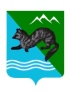 Об утверждении Порядка предоставления субсидий юридическим лицам (за исключением субсидий муниципальным учреждениям), индивидуальным предпринимателям, а также физическим лицам - производителям товаров, работ, услуг из бюджета Соболевского муниципального района на возмещение расходов от предоставления населению услуг общественной бани на территории Соболевского муниципального районаУтвержденпостановлением Администрациимуниципального районаот 20.12.2018 года № 359Приложение № 1к Порядку№ п/пНаименование документаКоличество листов123Приложение № 2к Порядку№ п/пНаименованиеСведения о получателе1.Полное наименование получателя субсидии2.Фамилия, имя, отчество (последнее при наличии) индивидуального предпринимателя, должность и фамилия, имя, отчество (последнее при наличии) руководителя юридического лица3.Учредитель (и) юридического лица(наименование и доля участия каждого из них вуставном капитале – для юридических лиц)4.Основной вид деятельности (ОКВЭД)5.Регистрационные данные:5.1Основной государственный регистрационный номер записи о государственной регистрации юридического лица (ОГРН) или индивидуального предпринимателя(ОГРНИП)5.2Дата, место регистрации юридического лица, индивидуального предпринимателя6.Юридический адрес7.Фактический адрес8.Банковские реквизиты9.Система налогообложения10.Наличие патентов, лицензий, сертификатов11.Количество созданных (сохраненных) рабочих мест в случае получения муниципальной поддержки12.Дополнительная информация, которую Вы хотели бы сообщить13.Фамилия, имя, отчество (последнее при наличии) контактного лица14.Контактные телефоны, факс, адрес электронной почтыПриложение № 3к ПорядкуНаименованиеПоказательВыручка от реализации товаров (работ, услуг) без учета налога на добавленную стоимость за предшествующий календарный год (иной отчетный период) (тыс. рублей)Среднесписочная численность работников за предшествующий календарный год (иной отчетный период) (человек)Размер среднемесячной заработной платы на одного работника за предшествующий календарный год  (тыс. рублей)Состав учредителей и их доля в уставном капитале:- ________________________________ %- ________________________________ %Приложение № 4к Порядку1.Наименование банка2.ИНН/КПП3.Р/сч. N4.Л/с5.БИК6.ОКАТО7.ОГРНПриложение № 5к ПорядкуРуководитель            __________                 _____________                                      (подпись)                        (расшифровка)Главный бухгалтер ____________              _____________	       (подпись)                        (расшифровка)М.П.Приложение № 6к Порядку№ п/пНаименованиеКоличествоСумма1.Количество реализованных билетов, в т.ч.разовых взрослыхразовых детских№ п/пСтатьи1.Расходы:1.1.Материальные затраты, в т.ч.Электроэнергия (кв.ч.)Отопление, всего- природный газ(м. куб.)Вода (м. куб.)Ремонтная группа (час.)Транспортные расходыРасходные материалы (руб.)1.2.Затраты на оплату труда1.3.Отчисления1.4.Амортизация основных средств1.5.Прочие затраты, всего1.6.Общехозяйственные расходы1.7.Налог на выбросы1.8.Рентабельность 15%Итого расходов2.Доходы от реализации билетов3.Плановый размер компенсации выпадающих доходов при предоставлении населению услуг общественных бань, получаемой из бюджета